BulletinThe Invercargill Parish of theMethodist Church of New Zealand.Te Hahi Weteriana o Aotearoa.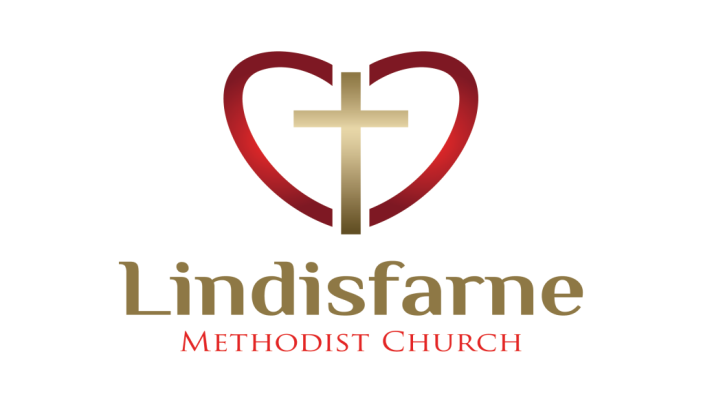 Lindisfarne Methodist Church, Worship and Community Centre.Phone    216-0281.e-mail: office@lindisfarne.org.nz         Website:  www.lindisfarne.org.nz----------------------------------------------------------------------------------Sunday October 22nd 201710.00am: Lindisfarne  Service with Reverend Peter Taylor.1.00pm: Tongan Service.1.00pm: Fijian Service.Prayer:Loving God, who gives us places to be and work to do, we pray that whoever we serve, in paid jobs and voluntary days, we will be honest, willing and productive. We thank you for all the benefits that have been won for workers over the years, and for this day of rest which is ours for your praise, and recreationEvents Celebrating 20th Anniversary of Lindisfarne Friday ClubThanks to everyone who helped last Friday. If you missed, keep 17th November free for the last meeting for the year.20th Anniversary Dinner                                             Tickets for the 20th Anniversary Dinner are available at the Office.Price per person is $27. If you prefer, bring your money in a named envelope and give it to Margaret on a Sunday morning.                                  Your ticket will be ready for you the following Sunday.Cash please or a cheque made out to Invercargill Methodist Church.Information about internet payment is on the foyer table.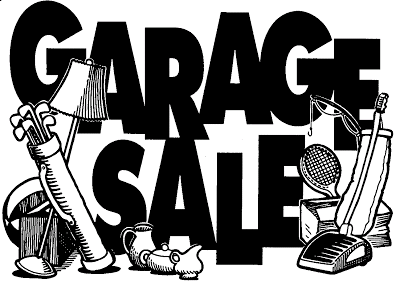 It's on 4th November, less than two weeks away! If you have difficulty in transporting items or would find it helpful to have items, already sorted, stored at Lindisfarne, talk to or phone Daphne. CongratulationsAt the AGM last Sunday, Noeline Collie was appointed as one of the three Parish Stewards. Parish Stewards, who are listed on the Bulletin back page, are each appointed in rotation for terms of three years. This year, Noeline replaces stalwart Eddie Bremer.  Parish Stewards, (who, along with other duties, announce the notices before the Sunday services,) are the lay Parish Administrators and perform many important functions, mostly behind the scenes. We wish Noeline well in her appointment. -------------------------------------------------------------------------------------------------Fun CornerW.C.Fields was an American humorist who lived in the first half of the 20th Century.  He was famous for his one liners in which he often pretended to be a hopeless reprobate.  One day one of his friends caught him reading a Bible and commented that this was a most uncharacteristic occupation.Fields reply was "I'm looking for loopholes". ROSTER FOR SUNDAY DUTIESCENTRE DUTIESSOME INVERCARGILL PARISH KEY PERSONNEL Lindisfarne Calendar Lindisfarne Calendar Lindisfarne CalendarSunday 22nd October10.00am1.00pm1.00pm6.00pmLindisfarne Service with Reverend Peter Taylor.Tongan Service.Fijian Service.Private Booking.Monday 23rdLabour Day.Tuesday  24th11.00am6.30pmService at Rowena Jackson Home with Reverend  Peter TaylorWild Things.Wednesday 25th7.30pmChoir Practice.Thursday 26th10.00am1.30pm7.00pmCraft Circle.Sit and be Fit.South City Choir Practice.Sunday 29th October10.00am1.00pmLindisfarne Service with Reverend Peter Taylor.Tongan Service.. DateEventSunday October 29th Service at 10.00am                                                                                          If you wish to remember someone who was part of Lindisfarne but who has since died, please come.Saturday November 18th                                                                   Celebration Dinner.                                                            See notice opposite for detailsSunday November 19th Service at 10.00am                                                                 Special Service with Guest Preacher Reverend Prince Devanandan, President of the N.Z. Methodist Conference.SundayOctober 22ndOctober 29thNovember 5thNovember 12thDOOR ANDWELCOMEMargaret BrassDot AndersonGlenys and Ian FindlayNoeline and Findlay CollieChris McDonaldTony WestonVAN DRIVERSharon TaylorIan FindlayDaphne SalterBryon KingFLOWERS Betty SnellMags KellyDorothy KingNicol MacfarlaneMORNING TEABeth GibbsBetty SnellVerna Eason Beverley ServiceGlenys and Ian FindlayIta and Runi SafoleNOTICESMuriel McCullochNoeline CollieJudith StevensMuriel McCullochCRECHE                                  Labour WeekendBetty SnellSharon TaylorCarol McKenzieKIDS KLUBLabour WeekendFun SundayCarol McKenzieCarol McKenzieWEEK OFLAWNSSECURITYOctober 23rd - October 29thIan FindlayMargaret BrassOctober 30th - November 5thNeil SalterDaphne SalterNovember 6th - November 12thRuni SafoleRuni SafoleNovember 13th - November 19thNicol MacfarlaneRon TaylorMinister               Reverend Peter Taylor     216-0281  Minister               Reverend Peter Taylor     216-0281  Minister               Reverend Peter Taylor     216-0281  Minister               Reverend Peter Taylor     216-0281  Minister               Reverend Peter Taylor     216-0281                                              Parish Council Secretary       Carolyn Weston                                             Parish Council Secretary       Carolyn Weston                                             Parish Council Secretary       Carolyn Weston                                             Parish Council Secretary       Carolyn Weston                                             Parish Council Secretary       Carolyn Weston Parish StewardsNoeline Collie Muriel McCulloch Judith Stevens 065Noeline Collie Muriel McCulloch Judith Stevens 065Noeline Collie Muriel McCulloch Judith Stevens 065Noeline Collie Muriel McCulloch Judith Stevens 065Parish Council- Chairman    Reverend Peter TaylorParish Council- Chairman    Reverend Peter TaylorParish Council- Chairman    Reverend Peter TaylorParish Council- Chairman    Reverend Peter TaylorTreasurer  David Little   Parish Council- Congregational RepresentativesBookings                        Phone Office 216-0281Parish Council- Congregational RepresentativesBookings                        Phone Office 216-0281Parish Council- Congregational RepresentativesBookings                        Phone Office 216-0281Margaret Brass    Mags Kelly           Beverley Service  Margaret Brass    Mags Kelly           Beverley Service  Prayer Chain Co-ordinatorsPrayer Chain Co-ordinatorsJoan and Murray Farley.  752Joan and Murray Farley.  752Joan and Murray Farley.  752Bulletin EditorsBulletin Editors Peter Lankshear      Margaret Brass         Peter Lankshear      Margaret Brass         Peter Lankshear      Margaret Brass        